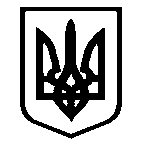 Костянтинівська сільська радаМиколаївського району Миколаївської області__________________         Виконавчий комітет_______________________Р І Ш Е Н Н Я  № 60с. Костянтинівка                                                              від 21 березня 2024 рокуПро внесення  змін до рішення виконавчогокомітету № 87 від 23.08.2023р «Про створення комісії з питань техногенно-екологічної безпекиі надзвичайних ситуацій виконкому  Костянтинівської сільської ради»      Відповідно до пп.5 п.1 ст.36-1  Закону України   «Про місцеве самоврядування в Україні»,  відповідно до вимог Типового положення про регіональну та місцеву комісію з питань техногенно – екологічної безпеки і надзвичайних ситуацій, затвердженого постановою КМ України від 21.02.1018 року №100 «Про внесення змін до постанов КМ України від 26.01.2015 року №18 і від 17.06.2015р. №409», виконавчий комітет Костянтинівської сільської   ради ВИРІШИВ:  1. Внести зміни до рішення виконавчого комітету № 87  від 24.11.2022р «Про створення комісії з питань техногенно-екологічної безпеки і надзвичайних ситуацій  виконкому Костянтинівської сільської ради», а саме :- до назви рішення,  «Про створення МІСЦЕВОЇ комісії з питань техногенно-екологічної безпеки і надзвичайних ситуацій при Костянтинівській сільській раді» та викласти його в новій редакції;2. Контроль за виконанням даного рішення покласти на сільського голову Антона ПАЄНТКА.Сільський голова                                                                      Антон ПАЄНТКО                                                                                                    Додаток 1						до рішення виконавчого комітету № 60					          від  21 березня 2024 рокуСклад комісії з питань техногенно – екологічної безпеки і надзвичайних ситуацій  виконкому Костянтинівської сільської радиГолова комісії:Паєнтко Антон Миколайович      – сільський голова.Заступник голови комісії: Гриценко Олександр Васильович     – заступник сільського голови з питань діяльності виконавчих органів ради.Секретар комісії:Панченко Тетяна Володимирівна – секретар сільської ради. Члени комісії:Начальник Новоодеського міжрайонного управління Держпродспоживслужби (за погодженням).Начальник Новоодеського відділу поліції ГУ НП України в Миколаївській області (за погодженням).Начальник ДСНС Новоодеського району (за погодженням).Васильєва І.О. –начальник відділу бухгалтерського обліку та звітності.Грипачевська А.О. -   начальник соціального захисту населення та охорони здоров’я.Загора С.І. – начальник відділу освіти, культури, молоді та спорту.Лунгол Л.Г. – провідний спеціаліст по ЦЗ відділу містобудування, архітектури  та цивільного захисту.Климчук С.П. – сімейний лікар.Хонейко Галина Василівна - староста Баловненського старостинського округу.  Богославець В.В.- староста  Гур’ївського старостинського округу . Орлов Ю.П. - староста Кандибинського старостинського округу.  Грищенко С.В.- староста Новопетрівського старостинського округу. Куйбар С.А.- староста Себинського старостинського округу.Білоус Г.В. – начальник відділу містобудування, архітектури та цивільного захисту.15. Лукіяненко В.Д. – начальник відділу ЖКГ транспорту та благоустрою.16. Демчук І.С. -  начальник відділу земельних відносин комунальної власності та екології. 17. Бойчук С.В. – начальник відділу економічного розвитку, торгівлі, інвестицій та агропромислового розвитку. Провідний спеціаліст по ЦЗ                                                   Любов ЛУНГОЛ